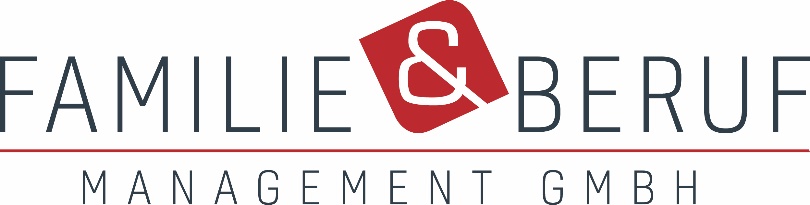 Familie & Beruf Management GmbH                                       Ansprechpartnerin:         Lina HaagUntere Donaustraße 13-15/3	        Email: lina.haag@familieundberuf.at1020 Wien                                                                         FÖRDERANTRAGgemäß den Richtlinien des Bundesministeriums für Arbeit, Familien und Jugend zur Förderung der Vereinbarkeit von Familie und Beruf durch Ausweitung der KinderbetreuungI. ANTRAGSDATENFörderungswerber / Antragsteller / Gemeinnützige EinrichtungName (Bezeichnung laut geltenden Statuten):Adresse:Organisationsform: 		   gemeinnütziger Verein						   Elterninitiative						   sonstige gemeinnützige Einrichtungen (§§ 34 f BAO)Art der Einrichtung: 	   betriebliche Kinderbetreuung						   Private InitiativeAntragstellung	1. Betriebsjahr		 Antragstellung	2. Betriebsjahr		Antragstellung	3. Betriebsjahr		II. VORHABEN (=Gegenstand der Förderung)Standort(e) der Kinderbetreuungseinrichtung(en)Standort: Standort(e) Tagesmütter/Tagesväter-AusbildungslehrgangVeranstaltungsort: Projekttitel des/der Vorhaben(s), die/das gefördert werden soll(en):Beginn und Dauer (max. 12 Kalendermonate) des/der Vorhaben(s), die/das gefördert werden soll(en):Beschreibung des/der bedarfsgerechten Kinderbetreuungsprojekte(s) bzw. des Tagesmütter/Tagesväter-Ausbildungslehrganges: (Ausgangslage, Beschreibung des bedarfsgerechten, innovativen Charakters wie z.B. flexible Öffnungszeiten, Bedarf, Ziele, Zielgruppe, Ausbildungsinhalte etc.) III. DETAILLIERTE KOSTENDARSTELLUNGBitte listen Sie detailliert die Gesamtkosten des Projektes in den einzelnen Rubriken auf. Wenn Sie als  Bundes- bzw. Landesorganisation oder als Vernetzungsträger auch andere Projekte durchführen, führen Sie bitte nur die jeweils diesem Projektansuchen zuzuordnenden Kostenanteile an.PersonalkostenStandort                                                                                Gesamtkosten: € 		     Sachkosten (bitte im Detail anführen)Standort                                                                                Gesamtkosten: € 		     Investitionskosten (bitte im Detail anführen)Standort                                                                                Gesamtkosten: € 		     IV. FINANZIERUNGSPLAN* anzugeben sind sowohl beantragte, als auch bereits zugesagte oder gewährte Förderungen!GESAMTBETRAG der bei der Familien & Beruf Management GmbH beantragten Förderung: Wichtiger Hinweis: 10% des insgesamt zugesicherten Förderbetrages werden erst nach erfolgter Abnahme der Abrechnung ausgezahlt.Haben Sie in den letzten 5 Jahren Fördermittel erhalten?*) Bitte umfassende, vollständige Angaben!Die nachhaltige Finanzierung des Projektes ist gesichert:  V. DATENSCHUTZRECHTLICHE INFORMATIONEN GEMÄSS ART 13 DSGVOWir speichern und verarbeiten Daten ausschließlich im Sinne der Verordnung (EU) 2016/679 des Europäischen Parlaments und des Rates vom 27. April 2016 zum Schutz natürlicher Personen bei der Verarbeitung personenbezogener Daten, zum freien Datenverkehr und zur Aufhebung der Richtlinie 95/46/EG (DSGVO) sowie des durch das Datenschutz-Anpassungsgesetz novellierten Datenschutzgesetzes idgF.Die Verarbeitung Ihrer personenbezogenen Daten erfolgt auf der Rechtsgrundlage von Artikel 6 Absatz 1 lit. b DSGVO zur Anbahnung und Erfüllung eines Fördervertrages, wozu auch die Überprüfung der Förderabrechnung zählt.Konkret verarbeiten wir jene personenbezogenen Daten, die Sie bei der Antragstellung bekannt gegeben haben sowie jene Daten, die im Zuge der Vertragsabwicklung noch bekannt zu geben sind.Ihre personenbezogenen Daten werden so lange verarbeitet, als die Geltendmachung von Rechtsansprüchen aus dem Fördervertrag möglich ist.Eine Weiterleitung Ihrer personenbezogenen Daten kann gegebenenfalls an den Rechnungshof, die Europäische Kommission, die Transparenzdatenbank und das Bundesministerium für Finanzen erfolgen. Weiters können diese Daten an die Rechtsvertretung des Bundeskanzleramtes sowie an Gerichte und Verwaltungsbehörden zur Durchsetzung oder Abwehr von Rechtsansprüchen in Zusammenhang mit dem Förderungsvertrag oder dessen Anbahnung übermittelt werden. Darüber hinaus können andere förderungsgewährende Stellen, insbesondere jene, die im Förderungsansuchen genannt werden, diese Daten erhalten.Ihre RechteIhnen stehen nach Maßgabe der DSGVO grundsätzlich die Rechte auf Auskunft, Berichtigung, Löschung, Einschränkung, Datenübertragbarkeit, Widerruf und Widerspruch zu. Wenn Sie der Meinung sind, dass die Verarbeitung Ihrer Daten gegen das Datenschutzrecht verstößt oder Ihre datenschutzrechtlichen Ansprüche sonst in einer Weise verletzt worden sind, können Sie sich bei der Aufsichtsbehörde beschweren. In Österreich ist dies die Datenschutzbehörde.Weitere InformationenSie erreichen uns unter folgenden Kontaktdaten: Familie & Beruf Management GmbH:1020 Wien, Telefon: +43(0)1 2185070, E-Mail: datenschutz@familieundberuf.atDatum, OrtSatzungsgemäße Unterschriften der in Vereins- und Finanzangelegenheiten zeichnungsberechtigten Organe bzw. des/der Förderwerbers/in.Checkliste der anzuschließenden Dokumente / Unterlagen:Aktuelle VereinsstatutenAktuelle Amtsbestätigung bzw. Vereinsregisterauszugvereinspolizeiliche Genehmigung bzw. NichtuntersagungsbescheidNachweis des Gemeinnützigkeits-StatusBewilligung zur Errichtung einer KinderbetreuungseinrichtungJahresabschluss oder Bilanz des Vorjahres (Rechnungsabschluss)Kostenaufstellung für das Projekt, falls aufgrund einer Neugründung noch keine Vorjahresbilanz vorhanden istNachweis über Qualifikationen des betreuenden Fachpersonals (Befähigungsnachweise, Ausbildungszertifikate bzw. -zeugnisse)  Preisinformationen zum KinderbetreuungsangebotAnsprechpartner/in:Telefonnummer:E-Mail Adresse:	Bankverbindung:     	BIC:               	BIC:          IBAN:Vorsteuerabzugsberechtigt:     ja  nein		UID - Nummer:Vorsteuerabzugsberechtigt:     ja  nein		UID - Nummer:Adresse:Telefonnummer: Telefonnummer: Öffnungszeiten (mind. 20 Stunden/Woche):Öffnungszeiten (mind. 20 Stunden/Woche):Öffnungszeiten (mind. 20 Stunden/Woche):Öffnungszeiten (mind. 20 Stunden/Woche):Öffnungszeiten (mind. 20 Stunden/Woche):Öffnungszeiten (mind. 20 Stunden/Woche):Öffnungszeiten (mind. 20 Stunden/Woche):Öffnungszeiten (mind. 20 Stunden/Woche):Öffnungszeiten (mind. 20 Stunden/Woche):Öffnungszeiten (mind. 20 Stunden/Woche):Stunden pro Woche (mind. 20) :Stunden pro Woche (mind. 20) :Stunden pro Woche (mind. 20) :Stunden pro Woche (mind. 20) :Stunden pro Woche (mind. 20) :Ferienzeitenregelung:Ferienzeitenregelung:Ferienzeitenregelung:Anzahl der Schließtag pro Jahr:Anzahl der Schließtag pro Jahr:Anzahl der Schließtag pro Jahr:Anzahl der Schließtag pro Jahr:Anzahl der Schließtag pro Jahr:Anzahl der Schließtag pro Jahr:Flexible Buchungsmöglichkeiten: Flexible Buchungsmöglichkeiten: Flexible Buchungsmöglichkeiten: Flexible Buchungsmöglichkeiten: Flexible Buchungsmöglichkeiten: Flexible Buchungsmöglichkeiten: Flexible Buchungsmöglichkeiten: Flexible Buchungsmöglichkeiten: Möglichkeit für stundenweise Betreuung: Möglichkeit für stundenweise Betreuung: Möglichkeit für stundenweise Betreuung: Möglichkeit für stundenweise Betreuung: Möglichkeit für stundenweise Betreuung: Betreuungsform, Art der Gruppe:Betreuungsform, Art der Gruppe:Betreuungsform, Art der Gruppe:Betreuungsform, Art der Gruppe:Betreuungsform, Art der Gruppe:Betreuungsform, Art der Gruppe:Betreuungsform, Art der Gruppe:Gesamtanzahl d. bewilligten Betreuungsplätze :Gesamtanzahl d. bewilligten Betreuungsplätze :Gesamtanzahl d. bewilligten Betreuungsplätze :Gesamtanzahl d. bewilligten Betreuungsplätze :Gesamtanzahl d. bewilligten Betreuungsplätze :Gesamtanzahl d. bewilligten Betreuungsplätze :Gesamtanzahl d. bewilligten Betreuungsplätze :Gesamtanzahl d. bewilligten Betreuungsplätze :Gesamtanzahl d. bewilligten Betreuungsplätze :Gesamtanzahl d. bewilligten Betreuungsplätze :Gesamtanzahl d. bewilligten Betreuungsplätze :Gesamtanzahl d. bewilligten Betreuungsplätze :davon 0-3 Jährige:davon 0-3 Jährige:davon 0-3 Jährige:davon 0-3 Jährige:davon 4-6 Jährige:davon 4-6 Jährige:davon 4-6 Jährige:davon 4-6 Jährige:davon älter als 6 Jahre:davon älter als 6 Jahre:davon älter als 6 Jahre:davon älter als 6 Jahre:Anzahl d. Betreuer/innen (Päd./Assis.):Anzahl d. Betreuer/innen (Päd./Assis.):Anzahl d. Betreuer/innen (Päd./Assis.):Anzahl d. Betreuer/innen (Päd./Assis.):Anzahl d. Betreuer/innen (Päd./Assis.):Anzahl d. Betreuer/innen (Päd./Assis.):Anzahl d. Betreuer/innen (Päd./Assis.):Anzahl d. Betreuer/innen (Päd./Assis.):Anzahl d. Betreuer/innen (Päd./Assis.):Höhe der Elternbeiträge pro Monat und Kind:Höhe der Elternbeiträge pro Monat und Kind:Höhe der Elternbeiträge pro Monat und Kind:Höhe der Elternbeiträge pro Monat und Kind:Höhe der Elternbeiträge pro Monat und Kind:Höhe der Elternbeiträge pro Monat und Kind:Höhe der Elternbeiträge pro Monat und Kind:Höhe der Elternbeiträge pro Monat und Kind:Höhe der Elternbeiträge pro Monat und Kind:Höhe der Elternbeiträge pro Monat und Kind:Höhe der Elternbeiträge pro Monat und Kind:Adresse:Telefonnummer: Telefonnummer: Anzahl der Teilnehmer/innen:Anzahl der Teilnehmer/innen:Anzahl der Teilnehmer/innen:Anzahl der Teilnehmer/innen:Anzahl der Teilnehmer/innen:Anzahl der Teilnehmer/innen:Zeitraum der Veranstaltung: Zeitraum der Veranstaltung: Zeitraum der Veranstaltung: Zeitraum der Veranstaltung: Zeitraum der Veranstaltung: Teilnehmerbeitrag/Person:Teilnehmerbeitrag/Person:Teilnehmerbeitrag/Person:Teilnehmerbeitrag/Person:Ausbildungsumfang:Ausbildungsumfang:Ausbildungsumfang:Bitte um ausführliche Beschreibung (zusätzliche Seiten bitte an Antrag anheftenQualifikationBrutto-Gehalt(inkl. Lohnnebenkosten) in EuroBezeichnungBetrag in EuroBezeichnungBetrag in EuroAufwand (aufgeschlüsselt)Euro%-AnteilSachkostenInvestitionskostenPersonalkostensonstiger AufwandAufwand gesamt100Einnahmen (aufgeschlüsselt)Euro%-AnteilFörderung durch Familie & Beruf Management GmbHFörderung* durch LandesstellenFörderung* durch andere BundesdienststellenFörderung* durch GemeindeSonstige öffentliche / private Förderung*Eigenleistung (Personaleinsatz)SponsoringElternbeiträgeSonstige EinnahmenEinnahmen gesamt100VerwendungszweckHöhe der beantragten Förderung in EuroPersonalkostenSachkostenInvestitionskostenGesamtbetragJahrBetrag in EuroFördernde Stelle (Bund, Land, Gemeinde; sonstige) *Gesichert durch:(Name)(Name)